 Комитет финансов администрации Бокситогорского муниципального района Ленинградской области(наименование органа, исполняющего бюджет)СВОДНАЯ БЮДЖЕТНАЯ РОСПИСЬ ПО РАСХОДАМ БЮДЖЕТА БОКСИТОГОРСКОГО ГОРОДСКОГО ПОСЕЛЕНИЯ НА  2020 ГОД И ПЛАНОВЫЙ ПЕРИОД 2021 – 2022 ГОДОВ                                                                                                                                     тыс. руб.Завьялова О.П. 21-385НаименованиеГРБСРазделПодразделЦелевая статьяВид расхода2020 год2021 год2022 годНаименованиеГРБСРазделПодразделЦелевая статьяВид расхода2020 год2021 год2022 годАДМИНИСТРАЦИЯ БОКСИТОГОРСКОГО МУНИЦИПАЛЬНОГО РАЙОНА001111 083,9101 466,4102 080,9ОБЩЕГОСУДАРСТВЕННЫЕ ВОПРОСЫ00101004 127,73 499,03 637,1Резервные фонды00101112 564,52 667,12 773,0Обеспечение деятельности органов местного самоуправления поселения0010111П1.0.00.000002 564,52 667,12 773,0Резервный фонд администрации поселения0010111П1.4.00.000002 564,52 667,12 773,0Непрограммные расходы0010111П1.4.01.000002 564,52 667,12 773,0Резервный фонд администрации муниципального образования0010111П1.4.01.111102 564,52 667,12 773,0Иные бюджетные ассигнования0010111П1.4.01.111108002 564,52 667,12 773,0Другие общегосударственные вопросы00101131 563,2831,9864,1Муниципальная программа Бокситогорского городского поселения "Управление собственностью Бокситогорского городского поселения"001011365.0.00.000001 253,1509,7530,0Подпрограмма "Управление собственностью Бокситогорского городского поселения Бокситогорского муниципального района"001011365.1.00.000001 253,1509,7530,0Основное мероприятие "Содержание, ремонт, аренда муниципального имущества"001011365.1.02.00000335,0348,4362,3Взносы на содержание, капитальный и текущий ремонт муниципального имущества, аренда нежилых помещений001011365.1.02.13250335,0348,4362,3Закупка товаров, работ и услуг для обеспечения государственных (муниципальных) нужд001011365.1.02.13250200335,0348,4362,3Основное мероприятие "Проведение кадастровых работ и оценки рыночной стоимости объектов, оплата госпошлины в целях постановки на учет транспортных средст или самоходных машин"001011365.1.03.00000918,1161,3167,7Проведение кадастровых работ, работ по оценке рыночной стоимости объектов, оплата государственной пошлины в целях постановки на учет транспортных средст или самоходных машин001011365.1.03.13260918,1161,3167,7Закупка товаров, работ и услуг для обеспечения государственных (муниципальных) нужд001011365.1.03.13260200913,0156,0162,3Иные бюджетные ассигнования001011365.1.03.132608005,15,35,4Обеспечение деятельности органов местного самоуправления поселения0010113П1.0.00.00000310,0322,2334,1Выполнение других обязательств муниципального образования0010113П1.6.00.00000303,0315,1327,0Непрограммные расходы0010113П1.6.01.00000303,0315,1327,0Ежегодные членские взносы в Ассоциацию муниципальных образований0010113П1.6.01.1303041,943,645,0Иные бюджетные ассигнования0010113П1.6.01.1303080041,943,645,0Вознаграждение иным формам местного самоуправления по исполнению общественных обязанностей0010113П1.6.01.1304095,499,1103,0Закупка товаров, работ и услуг для обеспечения государственных (муниципальных) нужд0010113П1.6.01.1304020053,455,557,7Социальное обеспечение и иные выплаты населению0010113П1.6.01.1304030042,043,645,3Обеспечение органов местного самоуправления статистической и иной информацией о социально-экономическом развитии0010113П1.6.01.1311025,026,027,0Закупка товаров, работ и услуг для обеспечения государственных (муниципальных) нужд0010113П1.6.01.1311020025,026,027,0Другие вопросы по исполнению муниципальных функций органов местного самоуправления0010113П1.6.01.13620140,7146,4152,0Закупка товаров, работ и услуг для обеспечения государственных (муниципальных) нужд0010113П1.6.01.13620200118,6123,4128,3Социальное обеспечение и иные выплаты населению0010113П1.6.01.136203007,17,47,7Иные бюджетные ассигнования0010113П1.6.01.1362080015,015,616,0Исполнение отдельных государственных полномочий0010113П1.8.00.000007,17,17,1Непрограммные расходы0010113П1.8.01.000007,17,17,1Выполнение отдельных государственных полномочий Ленинградской области в сфере административных правоотношений0010113П1.8.01.713407,17,17,1Закупка товаров, работ и услуг для обеспечения государственных (муниципальных) нужд0010113П1.8.01.713402007,17,17,1НАЦИОНАЛЬНАЯ БЕЗОПАСНОСТЬ И ПРАВООХРАНИТЕЛЬНАЯ ДЕЯТЕЛЬНОСТЬ00103002 312,81 665,71 714,6Защита населения и территории от чрезвычайных ситуаций природного и техногенного характера, гражданская оборона00103092 152,81 485,71 534,6Муниципальная программа Бокситогорского городского поселения "Безопасность Бокситогорского городского поселения Бокситогорского муниципального района"001030958.0.00.000002 152,81 485,71 534,6Подпрограмма "Предупреждение чрезвычайных ситуаций, развитие гражданской обороны, защита населения и территории от чрезвычайных ситуаций природного и техногенного характера, обеспечения пожарной безопасности"001030958.2.00.000002 152,81 485,71 534,6Основное мероприятие "Обеспечение и поддержание в постоянной готовности систем гражданской обороны, предупреждения и ликвидации чрезвычайных ситуаций природного и техногенного характера"001030958.2.01.000001122,81284,01328,9Формирование (восполнение) резерва имущества гражданской обороны и резерва материальных ресурсов для ликвидации чрезвычайных ситуаций на территории Бокситогорского городского поселения001030958.2.01.1309042,0160,0160,0Закупка товаров, работ и услуг для обеспечения государственных (муниципальных) нужд001030958.2.01.1309020042,0160,0160,0Межбюджетные трансферты, передаваемые бюджетам муниципальных районов из бюджетов поселений в области создания, содержания и организации деятельности аварийно-спасательных служб и (или) аварийно-спасательных формирований001030958.2.01.П70801 080,81 124,01 168,9Межбюджетные трансферты001030958.2.01.П70805001 080,81 124,01 168,9Основное мероприятие "Развитие и поддержание в готовности систем управления мероприятиями гражданской обороны,и оповещения населения"001030958.2.02.00000 900,0100,0 100,0Развитие местной системы оповещения Бокситогорского городского поселения001030958.2.02.18070900,0100,0100,0Закупка товаров, работ и услуг для обеспечения государственных (муниципальных) нужд001030958.2.02.18070200900,0100,0100,0Основное мероприятие "Обеспечение и поддержание в постоянной готовности системы пожарной безопасности"001030958.2.03.00000130,0101,7105,7Устройство и содержание противопожарных минерализованных полос для защиты сельских населенных пунктов Бокситогорского городского поселения001030958.2.03.1808030,030,030,0Закупка товаров, работ и услуг для обеспечения государственных (муниципальных) нужд001030958.2.03.1808020030,030,030,0Содержание пожарных водоемов на территории Бокситогорского городского поселения001030958.2.03.18090100,071,775,7Закупка товаров, работ и услуг для обеспечения государственных (муниципальных) нужд001030958.2.03.18090200100,071,775,7Другие вопросы в области национальной безопасности и правоохранительной деятельности0010314160,0180,0180,0Муниципальная программа Бокситогорского городского поселения "Безопасность Бокситогорского городского поселения Бокситогорского муниципального района"001031458.0.00.00000160,0180,0180,0Подпрограмма "Обеспечение правопорядка и профилактика правонарушений на территории Бокситогорского городского поселения Бокситогорского муниципального района"001031458.1.00.00000160,0180,0180,0Основное мероприятие "Реализация мер по обеспечению общественного порядка на территории Бокситогорского городского поселения"001031458.1.01.00000160,0180,0180,0Поддержка граждан и их объединений, участвующих в охране общественного порядка001031458.1.01.18040160,0180,0180,0Социальное обеспечение и иные выплаты населению001031458.1.01.18040300160,0180,0180,0НАЦИОНАЛЬНАЯ ЭКОНОМИКА001040028 204,124 236,325 205,5Транспорт00104081 435,11 492,51 817,6Муниципальная программа Бокситогорского городского поселения "Содержание автомобильных дорог общего пользования и обеспечение регулярных пассажирских перевозок на территории Бокситогорского городского поселения"001040861.0.00.000001 435,11 492,51 817,6Подпрограмма "Обеспечение регулярных пассажирских перевозок
на территории Бокситогорского городского поселения"001040861.3.00.000001 435,11 492,51 817,6Основное мероприятие "Создание условий по организации транспортного обслуживания населения"001040861.3.01.000001 435,11 492,51 817,6Обеспечение работ по осуществлению регулярных перевозок пассажиров и багажа по регулируемым тарифам001040861.3.01.141401 435,11 492,51 817,6Закупка товаров, работ и услуг для обеспечения государственных (муниципальных) нужд001040861.3.01.141402001 435,11 492,51 817,6Дорожное хозяйство (дорожные фонды)001040921 869,022 743,823 387,9Муниципальная программа Бокситогорского городского поселения "Содержание автомобильных дорог общего пользования и обеспечение регулярных пассажирских перевозок на территории Бокситогорского городского поселения"001040961.0.00.0000021 676,022 543,123 179,2Подпрограмма "Ремонт автомобильных дорог общего пользования, дворовых территорий, проездов к многоквартирным домам"001040961.1.00.0000019 504,020 284,220 830,1Основное мероприятие "Повышение надежности и безопасности движения по автомобильным дорогам"001040961.1.01.0000010 384,410 799,810 966,3Ремонт дворовых территорий многоквартирных домов и проездов к дворовым территориям001040961.1.01.147004 830,05 023,25 224,1Закупка товаров, работ и услуг для обеспечения государственных (муниципальных) нужд001040961.1.01.147002004 830,05 023,25 224,1Проведение оценки технического состояния автомобильных дорог001040961.1.01.14713259,9270,3281,1Закупка товаров, работ и услуг для обеспечения государственных (муниципальных) нужд001040961.1.01.14713200259,9270,3281,1Разработка комплексной схемы организации дорожного движения001040961.1.01.147151 700,01 768,01 838,7Закупка товаров, работ и услуг для обеспечения государственных (муниципальных) нужд001040961.1.01.147152001 700,01 768,01 573,3Ремонт дорог частного сектора001040961.1.01.147161 500,01 560,01 573,3Закупка товаров, работ и услуг для обеспечения государственных (муниципальных) нужд001040961.1.01.147162001 500,01 560,01 622,4Мероприятия по ремонту автомобильных дорог общего пользования местного значения в рамках госудаоственной программы "Развитие автомобильных дорог Ленинградской области"001040961.1.01.S0140800,0832,0865,3Закупка товаров, работ и услуг для обеспечения государственных (муниципальных) нужд001040961.1.01.S0140200800,0832,0865,3Мероприятия по ремонту автомобильных дорог общего пользования местного значения, имеющих приоритетный, социально-значимый характер в границах поселений001040961.1.01.S42001 294,51 346,31 400,1Закупка товаров, работ и услуг для обеспечения государственных (муниципальных) нужд001040961.1.01.S42002001 294,51 346,31 400,1Основное мероприятие "Поддержание состояния автомобильных дорог общего пользования местного значения и искусственных сооружений на них"001040961.1.02.000009 119,69 484,49 863,8Содержание автомобильных дорог общего пользования на территории Бокситогорского городского поселения001040961.1.02.150207 800,08 112,08 436,5Закупка товаров, работ и услуг для обеспечения государственных (муниципальных) нужд001040961.1.02.150202007 800,08 112,08 436,5Содержание мостов и искусственных сооружений001040961.1.02.15021312,0324,5337,5Закупка товаров, работ и услуг для обеспечения государственных (муниципальных) нужд001040961.1.02.15021200312,0324,5337,5Приобретение техники по лизингу001040961.1.02.150221 007,61 047,91 089,8Закупка товаров, работ и услуг для обеспечения государственных (муниципальных) нужд001040961.1.02.150222001 007,61 047,91 089,8Подпрограмма "Повышение безопасности дорожного движения на территории Бокситогорского городского поселения"001040961.2.00.000002 172,02 258,92 349,1Основное мероприятие "Совершенствование организации движения транспорта и пешеходов"001040961.2.01.000002 172,02 258,92 349,1Установка дорожных знаков и искусственных дорожных неровностей на территории города Бокситогорска001040961.2.01.150401 022,01 062,91 105,3Закупка товаров, работ и услуг для обеспечения государственных (муниципальных) нужд001040961.2.01.150402001 022,01 062,91 105,3Нанесение дорожной разметки на автомобильных дорогах общего пользования в городе Бокситогорске001040961.2.01.150411 150,01 196,01 243,8Закупка товаров, работ и услуг для обеспечения государственных (муниципальных) нужд001040961.2.01.150412001 150,01 196,01 243,8Муниципальная программа Бокситогорского городского поселения "Обеспечение устойчивого функционирования и развития коммунальной и инженерной инфраструктуры в Бокситогорском городском поселении"001040963.0.00.00000193,0200,7208,7Подпрограмма "Обеспечение мероприятий, направленных на развитие территорий Бокситогорского городского поселения"001040963.4.00.00000193,0200,7208,7Основное мероприятие"Обеспечение сохранности автомобильных дорог общего пользования местного значения на территории Бокситогорского городского поселения"001040963.4.02.00000193,0200,7208,7Реализация областного закона от 15 января 2018 года № 3-оз "О содействии участию населения в осуществлении местного самоуправления в иных формах на территориях административных центров муниципальных образований Ленинградской области"001040963.4.02.S4660178,0185,1192,5Закупка товаров, работ и услуг для обеспечения государственных (муниципальных) нужд001040963.4.02.S4660200178,0185,1192,5Ремонт дорог сельских населенных пунктов Бокситогорского городского поселения в рамках областного закона от 28.12.2018 № 147-оз "О старостах сельских населенных пунктов Ленинградской области и содействии участию населения в осуществлении местного самоуправления в иных формах на частях территорий муниципальных образований Ленинградской области"001040963.4.02.S477015,015,616,2Закупка товаров, работ и услуг для обеспечения государственных (муниципальных) нужд001040963.4.02.S477020015,015,616,2Другие вопросы в области национальной экономики00104124 900,0Муниципальная программа Бокситогорского городского поселения "Управление собственностью Бокситогорского городского поселения"001041265.0.00.000004 900,0Подпрограмма "Управление собственностью Бокситогорского городского поселения Бокситогорского муниципального района"001041265.1.00.000004 900,0Основное мероприятие "Подготовка документов территориального планирования"001041265.1.01.000004 900,0Внесение изменений в генеральный план,правила землепользования и застройки, внесение в ЕГРН границ населенных пунктов и границ терртториальных зон001041265.1.01.133004 900,0Закупка товаров, работ и услуг для обеспечения государственных (муниципальных) нужд001041265.1.01.133002004 900,0ЖИЛИЩНО-КОММУНАЛЬНОЕ ХОЗЯЙСТВО001050054 490,951 241,350 906,2Жилищное хозяйство00105014 226,84 396,14 571,9Муниципальная программа Бокситогорского городского поселения "Обеспечение качественным жильем граждан на территории Бокситогорского городского поселения Бокситогорского муниципального района Ленинградской области"001050162.0.00.000004 226,84 396,14 571,9Подпрограмма "Поддержка граждан, нуждающихся в улучшении жилищных условий, в том числе молодежи, на территории Бокситогорского городского поселения"001050162.1.00.00000300,0312,0324,5Основное мероприятие "Обеспечение жильем граждан, нуждающихся в улучшении жилищных условий, в том числе молодежи"001050162.1.01.00000300,0312,0324,5Обеспечение жильем граждан на основе принципов ипотечного кредитования001050162.1.01.S0740300,0312,0324,5Социальное обеспечение и иные выплаты населению001050162.1.01.S0740300300,0312,0324,5Подпрограмма "Проведение капитального ремонта многоквартирных домов, расположенных на территории Бокситогорского городского поселения"001050162.3.00.000003 926,84 084,14 247,4Основное мероприятие "Проведение капитального ремонта многоквартирных домов, расположенных на территории Бокситогорского городского поселения"001050162.3.01.000003 426,83 563,93 706,4Ежемесячные отчисления средств бюджета Бокситогорского городского поселения, как собственника жилых помещений, на капитальный ремонт жилого фонда001050162.3.01.S96013 426,83 563,93 706,4Закупка товаров, работ и услуг для обеспечения государственных (муниципальных) нужд001050162.3.01.S96012003 426,83 563,93 706,4Основное мероприятие "Установка индивидуальных приборов учета теплоэнергоресурсов в муниципальном жилищном фонде"001050162.3.02.00000132,0137,3142,8Установка индивидуальных приборов учета топливно-энергетических ресурсов в муниципальном жилищном фонде001050162.3.02.15410132,0137,3142,8Закупка товаров, работ и услуг для обеспечения государственных (муниципальных) нужд001050162.3.02.15410200132,0137,3142,8Основное мероприятие "Выборочный капитальный ремонт муниципального жилищного фонда Бокситогорского городского поселения"001050162.3.03.00000348,0361,9376,4Проведение выборочного капитального ремонта жилых помещений муниципального жилищного фонда Бокситогорского городского поселения001050162.3.03.12980348,0361,9376,4Закупка товаров, работ и услуг для обеспечения государственных (муниципальных) нужд001050162.3.03.12980200348,0361,9376,4Основное мероприятие "Проведение обследования жилых помещений инвалидов и общего имущества в многоквартирных домах на территории Бокситогорского родского поселения, в которых проживают инвалиды"001050162.3.04.0000020,021,021,8Проведение обследования жилых помещений инвалидов и общего имущества в многоквартирных домах на территории Бокситогорского родского поселения, в которых проживают инвалиды"001050162.3.04.1544020,021,021,8Закупка товаров, работ и услуг для обеспечения государственных (муниципальных) нужд001050162.3.04.1544020020,021,021,8Коммунальное хозяйство00105022 215,74 774,02 581,3Муниципальная программа Бокситогорского городского поселения "Обеспечение устойчивого функционирования и развития коммунальной и инженерной инфраструктуры в Бокситогорском городском поселении"001050263.0.00.000002 215,74 774,02 581,3Подпрограмма "Развитие инженерной инфраструктуры Бокситогорского городского поселения"001050263.1.00.000002 215,74 774,02 581,3Основное мероприятие "Проведение технических мероприятий по энергосбережению и повышению энергетической эффективности в системах теплоснабжения, водоснабжения и водоотведения; модернизация оборудования, путем замены на оборудование с более высоким коэффициентом полезного действия"001050263.1.01.00000650,03 145,7888,3Капитальный ремонт инженерных сетей и оборудования001050263.1.01.15051150,02 625,7347,5Закупка товаров, работ и услуг для обеспечения государственных (муниципальных) нужд001050263.1.01.15051200150,02 625,7347,5Актуализация схемы теплоснабжения Бокситогорского городского поселения001050263.1.01.15053500,0520,0540,8Закупка товаров, работ и услуг для обеспечения государственных (муниципальных) нужд001050263.1.01.15053200500,0520,0540,8Основное мероприятие "Обеспечение безопасности и бесперебойности газоснабжения населения Бокситогорского городского поселения"001050263.1.02.0000093,697,3101,0Техническое обслуживание наружных газопроводных сетей001050263.1.02.1506093,697,3101,0Закупка товаров, работ и услуг для обеспечения государственных (муниципальных) нужд001050263.1.02.1506020093,697,3101,0Основное мероприятие "Обеспечение финансовой стабильности предприятия и обеспечение качественных услуг для населения"001050263.1.04.000001 472,11 531,01 592,0Субсидии на возмещение недополученных доходов в связи с оказанием банных услуг001050263.1.04.150801 472,11 531,01 592,0Иные бюджетные ассигнования001050263.1.04.150808001 472,11 531,01 592,0Благоустройство001050348 048,442 071,243 753,0Муниципальная программа Бокситогорского городского поселения "Обеспечение устойчивого функционирования и развития коммунальной и инженерной инфраструктуры в Бокситогорском городском поселении"001050363.0.00.0000047 548,441 551,243 212,2Подпрограмма "Энергосбережение и повышение энергетической эффективности Бокситогорского городского поселения"001050363.2.00.00000200,0208,0216,0Основное мероприятие "Снижение потребления электрической энергии, сокращение потерь и повышение уровня рационального использования электрической энергии за счет внедрения энергосберегающих технологий и оборудования"001050363.2.01.00000200,0208,0216,0Замена светильников с дуговыми ртутными лампами на светодиодные светильники в системах наружного освещения БГП001050363.2.01.16090200,0208,0216,0Закупка товаров, работ и услуг для обеспечения государственных (муниципальных) нужд001050363.2.01.16090200200,0208,0216,0Подпрограмма "Организация благоустройства, содержание мест общего пользования и зелёного хозяйства на территории Бокситогорского городского поселения"001050363.3.00.0000047 246,441 237,142 886,2Основное мероприятие "Организация систематического выполнения работ по содержанию общественных территорий, сбору, вывозу и утилизации твердых бытовых отходов"001050363.3.01.0000015 831,316 464,517 123,0Сбор и вывоз твердых бытовых отходов с последующей утилизацией на полигоне, благоустройство территорий001050363.3.01.1612015 831,316 464,517 123,0Закупка товаров, работ и услуг для обеспечения государственных (муниципальных) нужд001050363.3.01.1612020015 831,316 464,517 123,0Основное мероприятие "Организация уличного освещения территории Бокситогорского городского поселения"001050363.3.02.0000011 600,612 064,612 547,0Организация уличного освещения001050363.3.02.1610011 600,612 064,612 547,0Закупка товаров, работ и услуг для обеспечения государственных (муниципальных) нужд001050363.3.02.1610020011 600,612 064,612 547,0Основное мероприятие "Выполнение текущих ежегодных мероприятий по благоустройству территории и содержанию зеленого хозяйства в Бокситогорском городском поселении"001050363.3.03.0000019 814,512 708,013 216,1Озеленение001050363.3.03.163006 514,96 775,57 046,5Закупка товаров, работ и услуг для обеспечения государственных (муниципальных) нужд001050363.3.03.163002006 514,96 775,57 046,5Мероприятия по праздничному оформлению города, акциям по благоустройству на территории Бокситогорского городского поселения001050363.3.03.163502 764,42 875,02 990,0Закупка товаров, работ и услуг для обеспечения государственных (муниципальных) нужд001050363.3.03.163502001 400,01 456,01 514,3Иные бюджетные ассигнования001050363.3.03.163508001 364,41 419,01 475,7Субсидии на возмещение затрат по содержанию и ремонту ливневой канализации на территории Бок-ситогорского городского поселения001050363.3.03.163602 080,02 163,22 249,7Иные бюджетные ассигнования001050363.3.03.163608002 080,02 163,22 249,7Содержание мест захоронения и гражданских кладбищ на территории Бокситогорского городского поселения001050363.3.03.164008 455,2894,3930,0Закупка товаров, работ и услуг для обеспечения государственных (муниципальных) нужд001050363.3.03.164002008 455,2894,3930,0Подпрограмма "Обеспечение мероприятий, направленных на развитие территорий Бокситогорского городского поселения"001050363.4.00.00000102,0106,1110,0Основное мероприятие "Повышение уровня комплексного обустройства населенных пунктов, расположенных в сельской местности"001050363.4.01.00000102,0106,1110,0Повышение уровня благоустройства на части территорий, являющейся административным центром Бокситогорского городского поселения, в рамках областного закона от 15.01.2018 № 3-оз "О содействии участию населения в осуществлении местного самоуправления в иных формах на территориях административных центров муниципальных образований Ленинградской области"001050363.4.01.S466060,062,464,9Закупка товаров, работ и услуг для обеспечения государственных (муниципальных) нужд001050363.4.01.S466020060,062,464,9Повышение уровня комплексного обустройства населеннных пунктов, расположенных в сельской местности Бокситогорского городского поселения, в рамках областного закона от 28.12.2018 № 147-оз "О старостах сельских населенных пунктов Ленинградской области и содействии участию населения в осуществлении местного самоуправления в иных формах на частях территорий муниципальных образований Ленинградской области"001050363.4.01.S477042,043,745,1Закупка товаров, работ и услуг для обеспечения государственных (муниципальных) нужд001050363.4.01.S477020042,043,745,1Муниципальная программа Бокситогорского городского поселения "Формирование современной городской среды г.Бокситогорска Бокситогорского муниципального района"001050378.0.00.00000500,0520,0540,8Подпрограмма "Благоустройство общественных территорий г.Бокситогорска Бокситогорского муниципального района "001050378.2.00.00000500,0520,0540,8Национальный проект "Жилье и городская среда"001050378.2.F0.00000500,0520,0540,8Федеральный проект "Формирование комфортной городской среды"001050378.2.F2.00000500,0520,0540,8Реализация программ формирования современной городской среды001050378.2.F2.55550500,0520,0540,8Закупка товаров, работ и услуг для обеспечения государственных (муниципальных) нужд001050378.2.F2.55550200500,0520,0540,8ОБРАЗОВАНИЕ0010700467,1485,8505,0Молодежная политика0010707467,1485,8505,0Муниципальная программа Бокситогорского городского поселения "Развитие социальной и культурной сферы города Бокситогорска"001070769.0.00.00000467,1485,8505,0Подпрограмма "Трудовая адаптация подростков и молодежи города Бокситогорска"001070769.1.00.00000467,1485,8505,0Основное мероприятие "Организация временных рабочих мест для подростков и молодежи в летний период, развитие трудовых навыков, профилактика и предупреждение правонарушений среди подростков и молодежи"001070769.1.01.00000467,1485,8505,0Организация занятости детей, подростков и молодежи"001070769.1.01.01190352,7366,8381,3Закупка товаров, работ и услуг для обеспечения государственных (муниципальных) нужд001070769.1.01.01190200203,9212,0220,4Предоставление субсидий бюджетным, автономным учреждениям и иным некоммерческим организациям001070769.1.01.01190600148,8154,8160,9Мероприятия по реализации комплекса мер по поддержке деятельности молодежных общественных организаций, объединений, инициатив и развитию добровольческого (волонтерского) движения, содействию трудовой адаптации и занятости молодежи001070769.1.01.S4330114,4119,0123,7Закупка товаров, работ и услуг для обеспечения государственных (муниципальных) нужд001070769.1.01.S4330200114,4119,0123,7СОЦИАЛЬНАЯ ПОЛИТИКА0011000179,6186,8194,3Пенсионное обеспечение0011001179,6186,8194,3Непрограммные расходы органов местного самоуправления поселения по вопросам социальной политики0011001П9.0.00.00000179,6186,8194,3Расходы на пенсионное обеспечение в рамках непрограммных расходов органов местного самоуправления поселения по вопросам социальной политики0011001П9.1.00.00000179,6186,8194,3Непрограммные расходы0011001П9.1.01.00000179,6186,8194,3Доплаты к пенсиям муниципальных служащих0011001П9.1.01.14910179,6186,8194,3Социальное обеспечение и иные выплаты населению0011001П9.1.01.14910300179,6186,8194,3ФИЗИЧЕСКАЯ КУЛЬТУРА И СПОРТ001110021 296,720 146,519 913,2Массовый спорт001110221 296,720 146,519 913,2Муниципальная программа Бокситогорского городского поселения "Развитие социальной и культурной сферы города Бокситогорска"001110269.0.00.0000021 296,720 146,519 913,2Подпрограмма "Развитие физической культуры и спорта в Бокситогорском городском поселении" муниципальной программы Бокситогорского городского поселения "Развитие социальной и культурной сферы города Бокситогорска на 2015-2017 годы"001110269.3.00.0000021 296,720 146,519 913,2Основное мероприятие "Организация и проведение физкультурно-спортивных мероприятий, подготовка спортивного резерва и участие в соревнованиях различного уровня001110269.3.01.0000018 381,319 116,519 881,2Обеспечение деятельности (услуги, работы) муниципальных учреждений001110269.3.01.0016018 381,319 116,519 881,2Предоставление субсидий бюджетным, автономным учреждениям и иным некоммерческим организациям001110269.3.01.0016060018 381,319 116,519 881,2Основное мероприятие "Укрепление и развитие материально-технической базы физической культуры и спорта"001110269.3.02.000002 915,41 030,032,0Укрепление материально-технической базы001110269.3.02.104901 027,81 030,032,0Предоставление субсидий бюджетным, автономным учреждениям и иным некоммерческим организациям001110269.3.02.104906001 027,81 030,032,0Реализация мероприятий по проведению капитального ремонта спортивных объектов001110269.3.02.S40601 887,6Предоставление субсидий бюджетным, автономным учреждениям и иным некоммерческим организациям001110269.3.02.S40606001 887,6ОБСЛУЖИВАНИЕ ГОСУДАРСТВЕННОГО И МУНИЦИПАЛЬНОГО ДОЛГА00113005,05,05,0Обслуживание государственного внутреннего и муниципального долга00113015,05,05,0Непрограммные расходы органов местного самоуправления поселения по обслуживанию муниципального долга муниципального образования0011301ПД.0.00.000005,05,05,0Платежи по долговым обязательствам0011301ПД.1.00.000005,05,05,0Непрограммные расходы0011301ПД.1.01.000005,05,05,0Процентные платежи по муниципальному долгу0011301ПД.1.01.106505,05,05,0Обслуживание государственного (муниципального) долга0011301ПД.1.01.106507005,05,05,0СОВЕТ ДЕПУТАТОВ БГП0111 255,11 305,31 356,6ОБЩЕГОСУДАРСТВЕННЫЕ ВОПРОСЫ01101001 255,11 305,31 356,6Функционирование законодательных (представительных) органов государственной власти и представительных органов муниципальных образований01101031 255,11 305,31 356,6Обеспечение деятельности органов местного самоуправления поселения0110103П1.0.00.000001 255,11 305,31 356,6Обеспечение деятельности совета депутатов0110103П1.1.00.000001 255,11 305,31 356,6Непрограммные расходы0110103П1.1.01.000001 255,11 305,31 356,6Исполнение функций органов местного самоуправления0110103П1.1.01.00150500,5520,5541,0Расходы на выплаты персоналу в целях обеспечения выполнения функций государственными (муниципальными) органами, казенными учреждениями, органами управления государственными внебюджетными фондами0110103П1.1.01.0015010090,093,697,3Закупка товаров, работ и услуг для обеспечения государственных (муниципальных) нужд0110103П1.1.01.00150200410,5426,9443,7Премирование и награждение юридических и физических лиц по решению совета депутатов Бокситогорского городского поселения в связи с юбилеем и вне системы оплаты труда0110103П1.1.01.0019058,060,362,6Социальное обеспечение и иные выплаты населению0110103П1.1.01.0019030046,047,849,7Иные бюджетные ассигнования0110103П1.1.01.0019080012,012,512,9Межбюджетные трансферты, передаваемые бюджету муниципального района из бюджета поселения на осуществление части полномочий по решению вопросов местного значения в соответствии с заключенными соглашениями0110103П1.1.01.П7000174,9181,9189,0Межбюджетные трансферты, передаваемые бюджету муниципального района из бюджета поселения на осуществление услуг в части обеспечения юридического сопровождения,ведения кадрового делопроизводства, ведения бухгалтерского учета и отчетности совета депутатов Бокситогорского городского поселения0110103П1.1.01.П7050174,9181,9189,0Межбюджетные трансферты0110103П1.1.01.П7050500174,9181,9189,0Межбюджетные трансферты, передаваемые бюджету муниципального района из бюджета поселения на расходы по осуществлению внешнего муниципального финансового контроля0110103П1.1.01.П7010521,7542,6564,0Межбюджетные трансферты0110103П1.1.01.П7010500521,7542,6564,0Всего112 339,0102 771,7103 437,5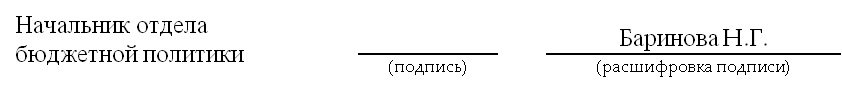 